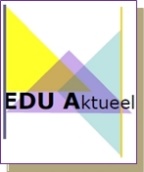 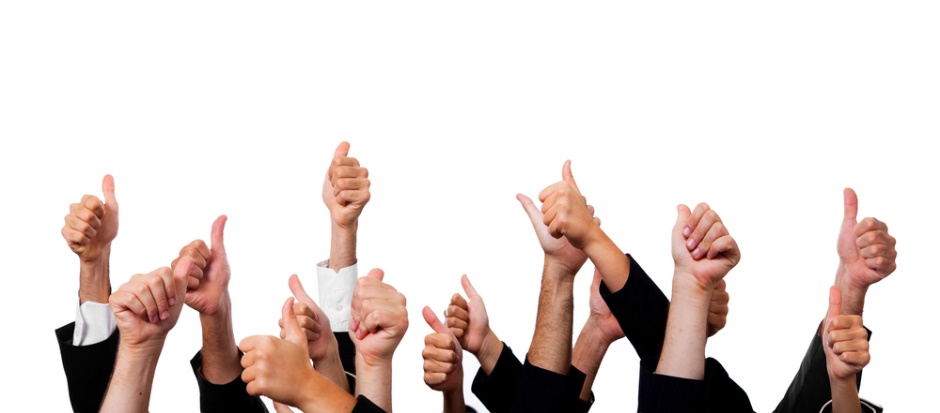 5. Kwaliteit leverenMaak de opdrachten en taken in het boek.Als je een opdracht af hebt, vink je hem af: VLaat je werk nakijken door de docent.Bewijsstuk 17Ontwerp een kwaliteitslogo, een keurmerk, voor jouw opleiding.Op de volgende pagina staat de opdracht over jouw kwaliteiten.Goede en minder goede eigenschappen.Taak voor de praktijk (of op school)Opdracht: Kruis in de kolommen 1 aan welke eigenschappen bij je passen.Laat een collega/klasgenoot de kolommen 2 over jou aankruisen.Vul zelf de kolommen 3 over je collega/klasgenoot in en bespreek met elkaar de uitkomst.Leg uit waarom je bepaalde eigenschappen aangekruist hebt.(Zoek moeilijke woorden op).Was je het eens met de eigenschappen die je collega over jou aangekruist heeft?Ja / NeeHeb je zaken gehoord die je nog niet wist? Zo ja welke?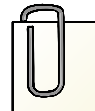 BewijsstukOpdracht BlzVKwaliteit leverenOnderwerpen:1. Wat is kwaliteit? 2. Keurmerken.3. Kwaliteit leveren.4. Jouw kwaliteiten.18Een logo ontwerpen98Kwaliteit leverenOnderwerpen:1. Wat is kwaliteit? 2. Keurmerken.3. Kwaliteit leveren.4. Jouw kwaliteiten.19Drie kwaliteiten102Kwaliteit leverenOnderwerpen:1. Wat is kwaliteit? 2. Keurmerken.3. Kwaliteit leveren.4. Jouw kwaliteiten.20Jouw kwaliteiten103Opmerking:Opmerking:Opmerking:Opmerking:Opmerking:123123BetrouwbaarAngstigSerieus SlordigNetjes OnverschilligEnthousiastSaaiGeduldig OnzekerActiefKlagerigSlimAgressiefPositiefVerlegenBescheiden DwarsOplettendVerkwistendSpontaan BazigVerantwoordelijk AfwachtendStipt (altijd op tijd)ChaotischZorgzaam HumeurigBelangstellendLuiFlexibel OngeduldigRustigPlagerigHandigOnzelfstandigPreciesGeslotenBehulpzaamOnhandigLeergierigStilSterkOnvoorzichtigLuisteraar OnrustigZorgvuldigStrengEerlijk BrutaalVeelzijdigDrammerigSociaalFanatiekZelfstandigTraagAardigAsociaal